Koordinat sistemi anahtar kavramlar Kelime Avı etkinliği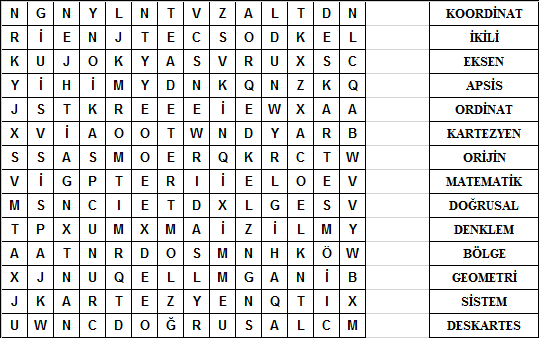 derskitabicevaplarim.com